Рекомендации учителя-дефектолога«Играем с манкой»       Манка обладает свойством погашения негативной энергии. Она очищает энергетику ребенка и стабилизирует его эмоциональное состояние. Играя с манкой, ребенок пропускает её между пальцев, вместе с потоком манки уходит напряжение, ребенок расслабляется и его эмоциональное самочувствие улучшается. Это служит прекрасным средством для развития и саморазвития детей. В процессе игры с манкой у детей развивается тактильно-двигательная чувствительность, координированные движения кистей и пальцев рук, что способствует успешной работе по подготовке руки к письму, по формированию навыков самообслуживания и предметно-практической деятельности. 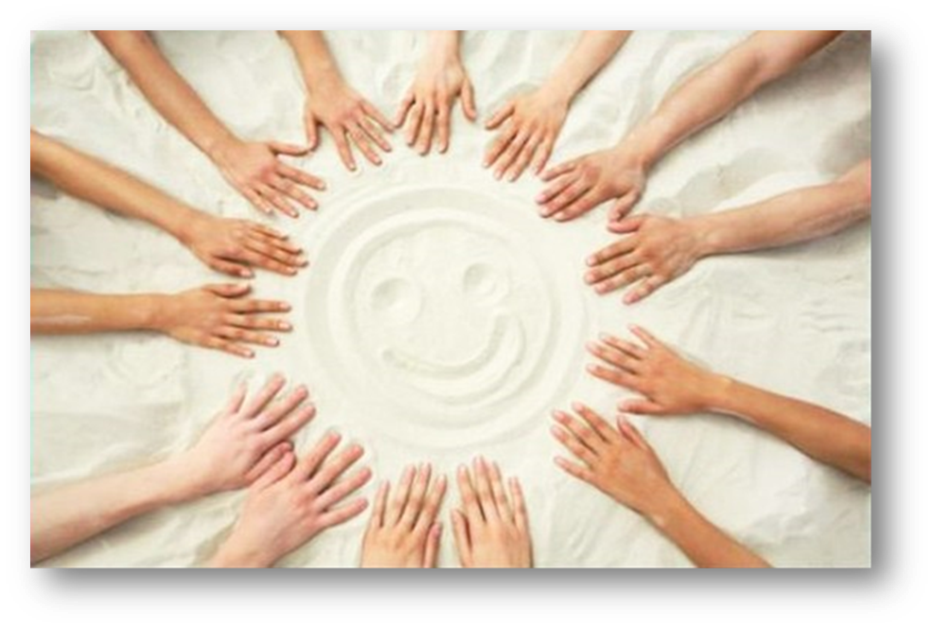 КАРТОТЕКА  ИГР И УПРАЖНЕНИЙС МАННОЙ КРУПОЙ1. Упражнение «Здравствуй, манка!»Цель: снижение психофизического напряжения.        Взрослый просит по-разному «поздороваться с манкой», то есть различными способами дотронуться до манной крупы. Ребенок:• дотрагивается до манки поочередно пальцами одной, потом второй руки, затем всеми пальцами одновременно;• легко/с напряжением сжимает кулачки с манной крупой, затем медленно высыпает его в тарелочку;• дотрагивается до манной крупы всей ладошкой — внутренней, затем тыльной стороной;• перетирает манку между пальцами, ладонями.         В последнем случае можно спрятать в манную крупу маленькую плоскую игрушку: «С тобой захотел поздороваться один из обитателей манной крупы — ...»         Старшие дети описывают и сравнивают свои ощущения: «тепло — холодно», «приятно — неприятно», «колючее, шершавое» и т.д.2. Упражнение «Манный дождик»Цель: регуляция мышечного напряжения, расслабление.        Взрослый: «В стране «манной крупы» может идти необычный манный дождик и дуть манный ветер. Это очень приятно. Вы сами можете устроить такой дождь и ветер. Смотри, как это происходит».        Ребенок медленно, а затем быстро сыплет манную крупу из своего кулачка в тарелочку, на ладонь взрослого, на свою ладонь.        Ребенок закрывает глаза и кладет на манку ладонь с расставленными пальчиками, взрослый сыплет манную крупу на какой-либо палец. 3. Упражнение «Насыпание – пересыпание»Цель: развивать тактильно-кинестетическую чувствительность, воспитывать положительное отношение к играм с песком.       Детям предлагается, с помощью педагога, насыпать манную крупу в бутылку. В одну с помощью воронки, а в другую без воронки. Педагог отмечает, что в бутылку, где была воронка, манка насыпалось больше и аккуратней, чем в бутылку без воронки. Манка принимает форму ёмкости.4. Упражнение «Узоры на манной крупе»Цель: закрепление знаний о сенсорных эталонах, установление закономерностей.       Взрослый пальцем, ребром ладони, кисточкой в верхней части подноса с манной крупой рисует различные геометрические фигуры (в соответствии с возрастными нормами освоения), простые/сложные узоры (прямые и волнистые дорожки, заборчики, лесенки). Ребенок должен нарисовать такой же узор в нижней части подноса с манной крупой, либо продолжить узор взрослого. Вариант: взрослый рисует на доске, дает устную инструкцию нарисовать на манной крупе определенный узор.         Те же узоры на манке изготавливаются путем выкладывания в заданной последовательности предметов, например, камешков, желудей, больших пуговиц и пр.5.Упражнение «Лабиринт».          Рисуем пальцем лабиринт и помогаем животным добраться до лакомства или домика.6. Упражнение «Узоры на манной крупе двумя руками»Цель: развитие межполушарных связей, мелкой моторики рук.         Берем в руки две кисточки. Рисуем двумя руками (кисточками) одновременно на манной крупе разные узоры — дождик, солнце, тучу и т.д.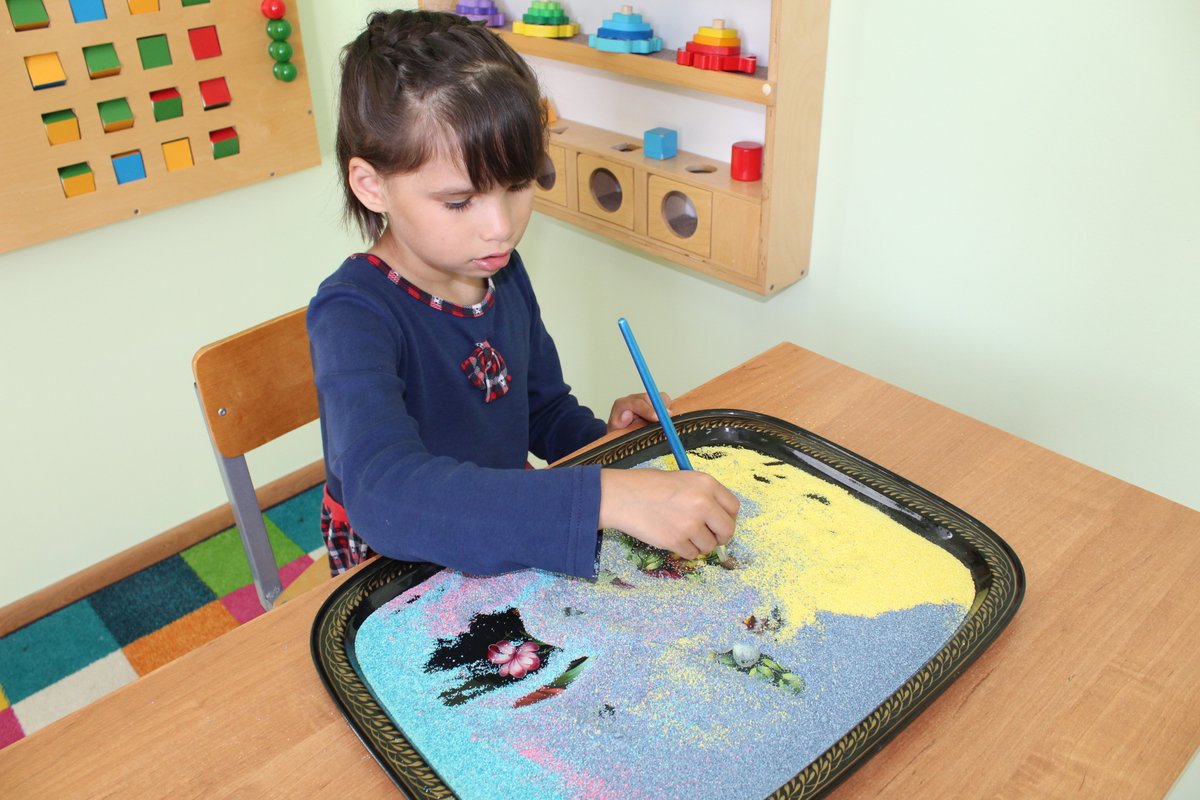 7. Игра-упражнение «Манный круг»Цель: знакомить с техническим приемом и способам изображения с использованием манной крупы.         Ребенок на манной крупе рисует круг и украшает его различными предметами: камешками, семенами, пуговицами, монетами, бусинами. 8. Упражнение «Такое разное настроение»Цель: знакомство с техническим приемом и способам изображения с использованием манной крупы, развитие эмоциональной сферы.          Рисуем на манной крупе лица с различными настроениями.9. Игра-упражнения «Вслепую»Цель: знакомство с техническим приемом и способам изображения с использованием манной крупы, развитие мелкой моторики координации движений.Завяжите ребенку глаза платком и предложите что-нибудь нарисовать на манной крупе. Можно устроить соревнования между детьми и взрослыми.10. Игра «Занимательная математика»Цель: в игровой форме обучать ребенка счету.       Нарисовать на манной крупе геометрические фигуры: круг, квадрат, треугольник вразброс. Задания: 1) посчитать все треугольники,2) посчитать все квадраты,3) посчитать все круги.11. «Угадай по описанию».
       Взрослый описывает предмет, закопанный в манной крупе, а ребенок должен угадать, что это. Откопав предмет, ребенок проверяет правильность ответа. Можно наоборот: ребенок описывает, взрослый угадывает.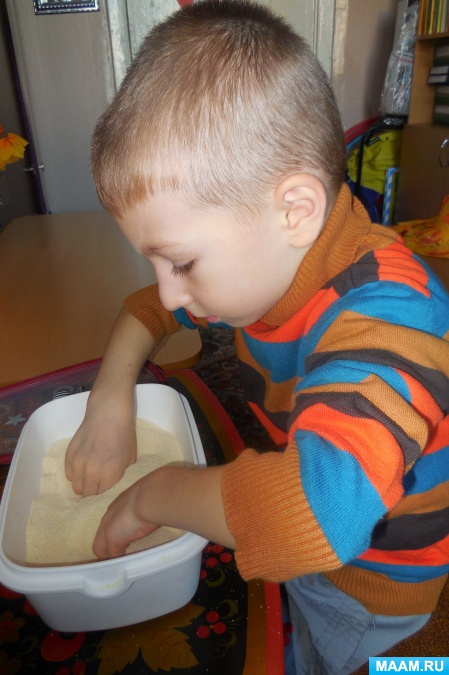 Элементы занятий в детском саду с использованием манной крупы     Обводим по трафарету              Раскрашиваем манкой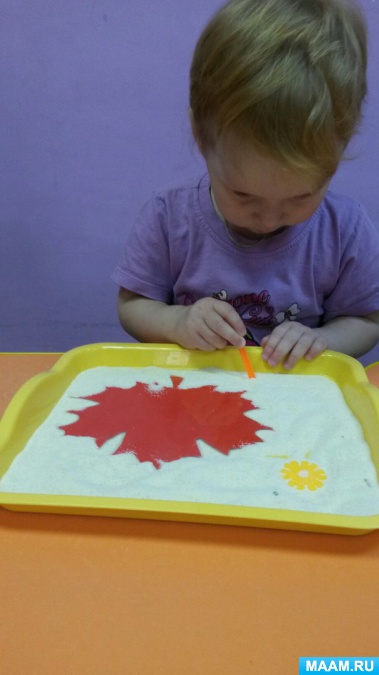 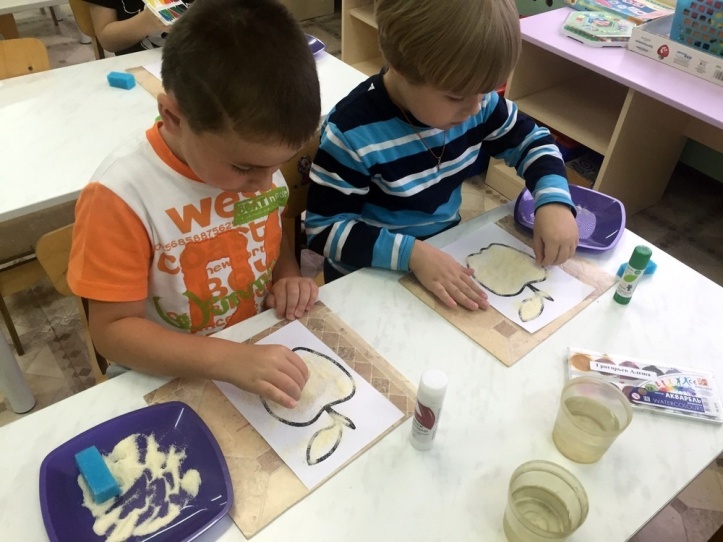 Закрепляем названия геометрических фигур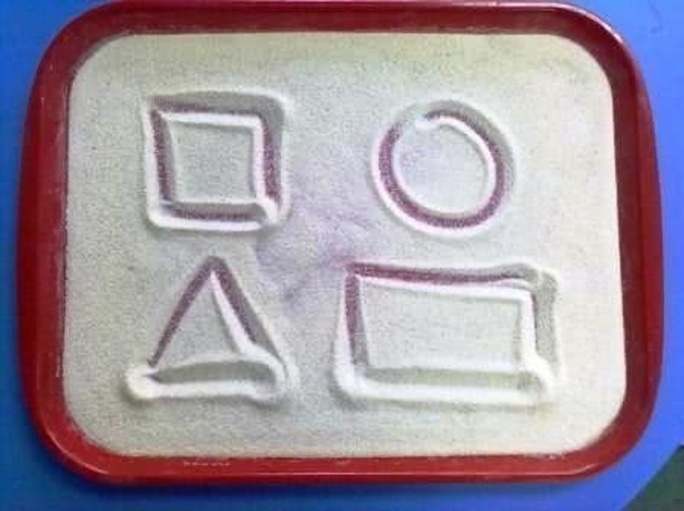       Учимся писать буквы                    Помогаем животным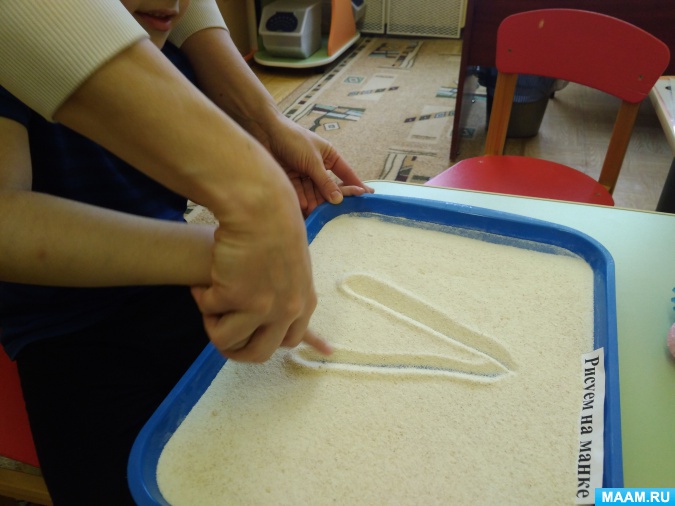 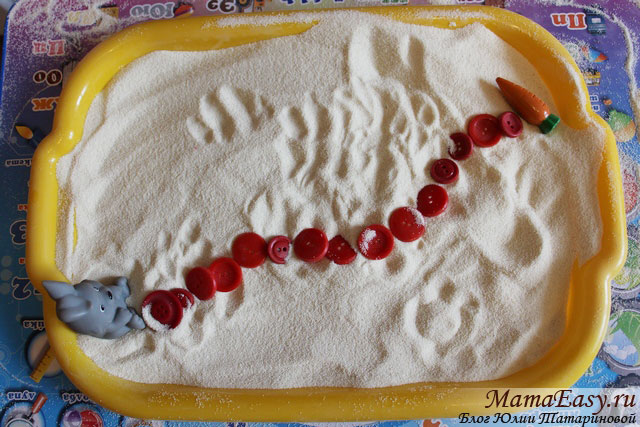                                              Рисуем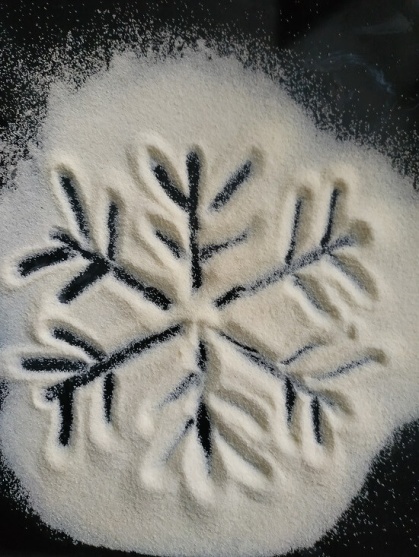 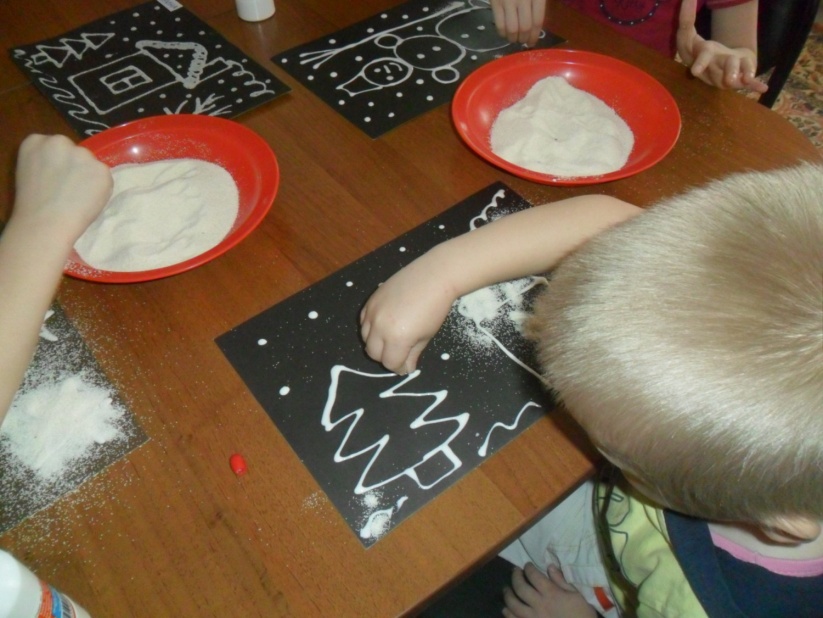                                            Проводим дорожку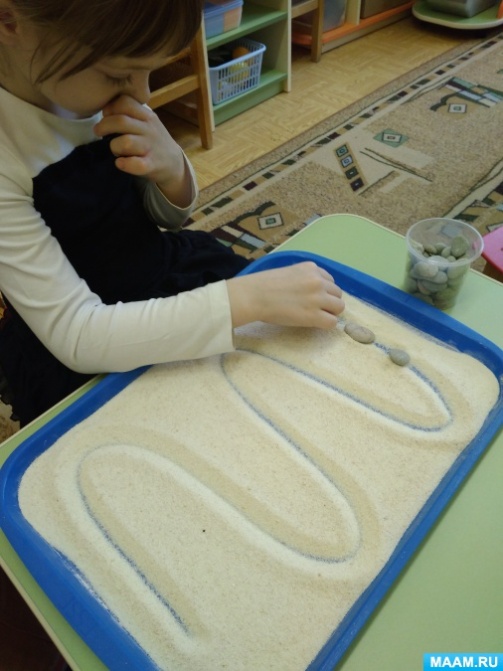               Сочиняем сказку                   Украшаем новогоднюю елку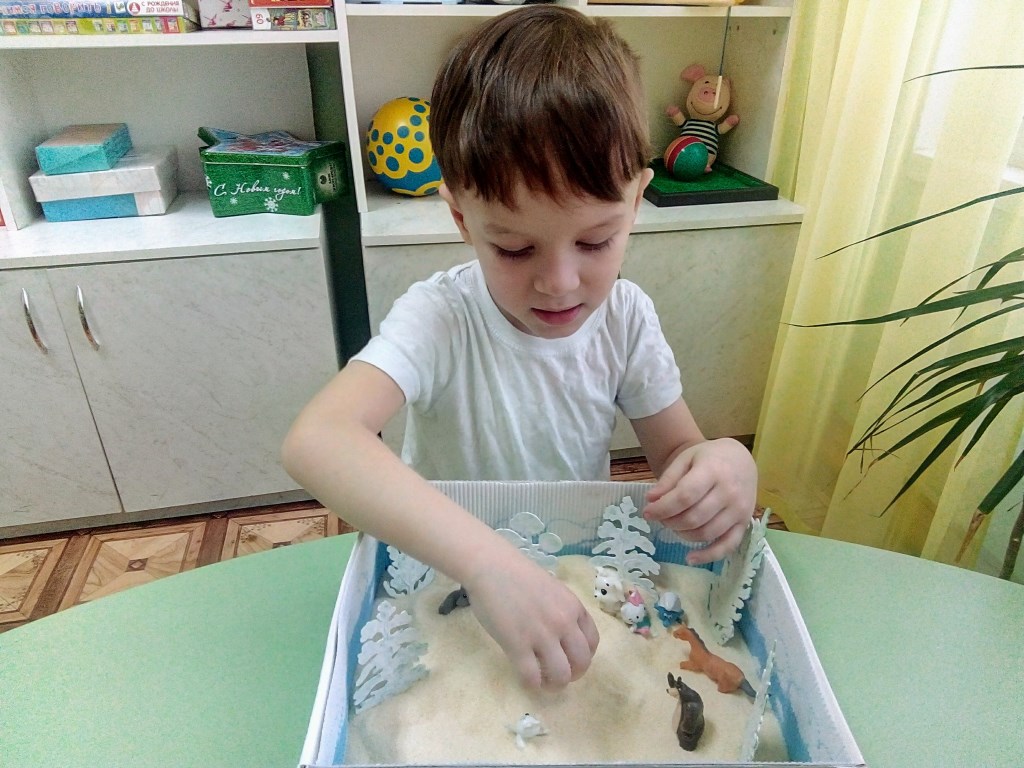 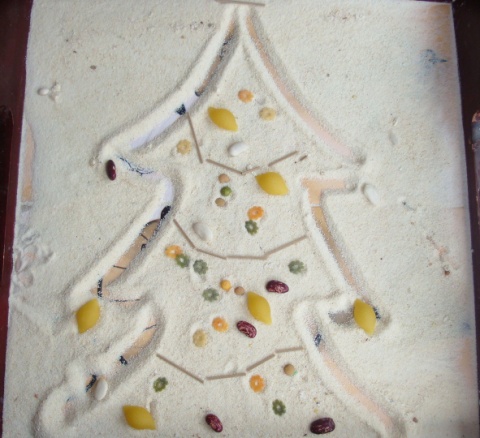 